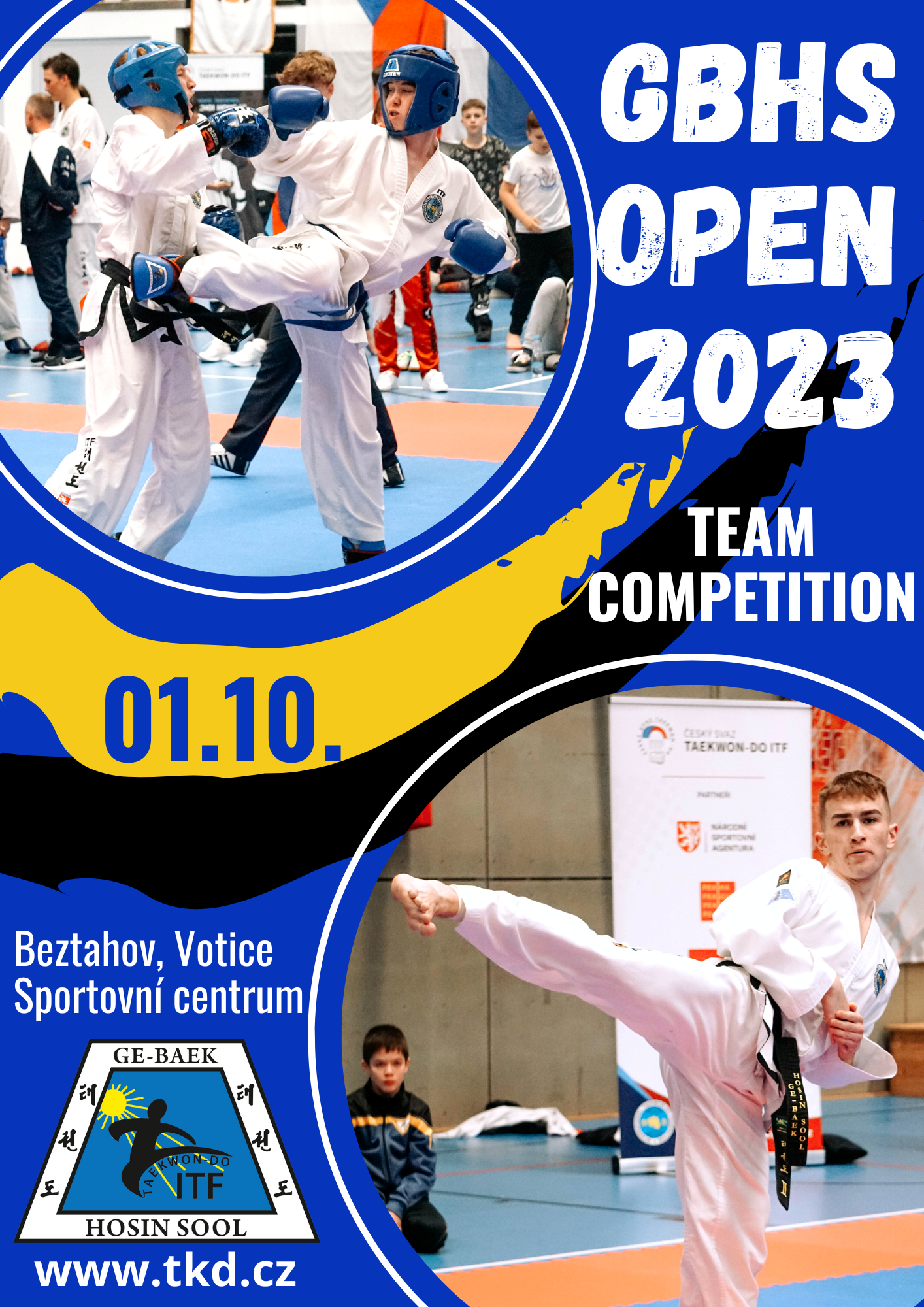 GBHS CUP 2023 – SOUTĚŽ TÝMŮ______________________________________________________________________________________________________Určeno		Všem týmům taekwon-do i.t.f.Datum konání 	1.10.2023Místo konání 		Sportovní centrum Beztahov – Votice, Husova 964Pořadatel 		Škola taekwon-do I.T.F. Ge-Baek Hosin SoolHlavní rozhodčí 	mistr Martin Zámečník, tel. 603 302 739, info@tkd.czŘeditel soutěže 	mistr Martin Zámečník, tel. 603 302 739, info@tkd.cz Přihlášky 		Soutěžící týmy se přihlašují e-mailem na info@tkd.cz do pátku 29. září 2023 do 22:00 hodin na přiložené přihlášce.  Na registraci školy odevzdají soupisky týmů a sebeobran včetně pořadí povinných technik.Ubytování a strava 	Nebude zajištěnoStartovné 		300,- Kč za tým. Včas přihlášené školy, které přivezou alespoň dva rozhodčí na CELOU dobu soutěže neplatí startovné Registrace		V neděle 1. října 2023 od 11:30 - 11:45 hodin v prostorách sportovní haly. V případě pozdního příjezdu nemusí být závodníci zaregistrováni do soutěže.U registrace musí být přítomen kouč.ORIENTAČNÍ ČASOVÝ PLÁNNeděle 1.10. 202311:30 – 11:45 		Registrace11:45-12:00 		Porada rozhodčích a koučů, rozdělení na zápasiště12:05			Zahájení soutěževšechny disciplíny týmy a sebeobranaCca 16:00		Zakončení soutěže, vyhlášení17:00-19:00		Regionální seminář s velmistrem HwangemPROPOZICEDivize 			týmySkupina 		mladší žáci / žákyně			ročník 2013 a mladší 		od 4. kup starší žáci / žákyně			ročník 2010 až 2012		od 4. kup mladší junioři / juniorky 		ročník 2008 až 2009	 	od 4. kup starší junioři / juniorky		ročník 2005 až 2007	 	od 4. kup senioři, seniorky 			ročník 2004 až 1984	 	od 4. kup veteráni, veteránky 			ročník 1983 a starší 		od 4. kupDržitelé 6. a 5. kupu se mohou zúčastnit všech disciplín za předpokladu, že souhlasí s pravidly, která jsou uvedeny u jednotlivých disciplín v těchto propozicích a budou se účastnit letošního MČR DanVeteráni a Junioři, kteří se budou účastnit letošního MČR Dan jako senioři, se mohou účastnit i této soutěže jako senioři. Technický stupeň soutěžícího musí odpovídat nejvyššímu technickému stupni ve svazové databázi ke dni uzávěrky přihlášek. Technický stupeň dan a vyšší je platný ke dni zobrazení ve svazové databázi na webových stránkách svazu.Disciplíny a kategorieRozdělení na věkové kategorie bude probíhat jako na MČR. To znamená, že ml. a st. žáci, ml. a st. žákyně, ml. a st. junioři a ml. a st, juniorky budou mít společný tým na tul a tukgi. Disciplína TUL (technické sestavy)eliminace: 	1 povinná sestava (do výše aktuálního pásku nejnižšího cvičícího tech. stupně v týmu)finále: 		1 volitelná (od Chon-ji do příští zk. nejnižšího cvičícího tech. st. v týmu) a 1 povinná sestavaSoutěž v tulech proběhne pro všechny věkové kategorie společně. V případě vyššího počtu týmů budou rozděleny na muže (chlapce) a ženy (dívky).Disciplína MATSOGI (sportovní boj)Délky utkáníEliminace a finále: 		ml. a st. žáci /žákyně 			1 x 1 minuta ml. a st. junioři/ky a senioři/ky 	1 x 2 minuty veteráni/ky				1 x 1,5 minutyPro zajištění konkurence je možné spojit po dohodě s kouči ml. žáky s ml. žákyněmi, st. žáky se st. žákyněmi, ml. juniorky se st. juniorkami, ml. juniory se st. juniory popřípadě st. juniorky se seniorkami a st. junioři se senioryChrániče – podle pravidel ČST I.T.F.Disciplína TUKGI (speciální přerážecí techniky)Bude použita nejprve nominační technika podle volby závodníka, kterou nahlásí kouč v přihlášce. Výšky jsou uvedeny na střed desky.U mladších žáků a žákyň bude při technikách nopi a dollyo připevněna na desku lapa (výška uvedena na střed lapy). Pro uznání techniky a přidělení plného počtu bodů, bude dostatečný také dotek lapy (nikoliv přetočení desky v kloubu!)Soutěž TUKGI proběhne napříč všemi týmy v jedné kategorii, v případě rovnosti bodů je výhercem nejmladší tým, v případě rovnosti bodů ve stejné věkové kategorii rozhoduje rozstřel.Disciplína WIRYOK (silové přerážení)Bude použita nejprve nominační technika podle volby závodníka, kterou nahlásí kouč při přihlášce. Desky jsou plastové bílé.Senioři mohou místo úderové plochy sonkal použít ap joomuk a místo dollyo chagi techniku bandae dollyo chagi.Soutěž WIRYOK proběhne napříč všemi týmy v jedné kategorii, v případě rovnosti bodů je výhercem nejstarší tým, v případě rovnosti bodů ve stejné věkové kategorii rozhoduje rozstřel.Za plně přeražené všechny desky v dané technice budou uděleny 3 b., za jakkoliv nedolomené desky v dané technice bude udělen 1b.Disciplína HOSINSOOL (sebeobrana)Hrdina musí být držitelem technického stupně 4. kup a vyšší. Soutěž proběhne ve dvou skupinách – kategorie 1:3 a 1:2 napříč všemi věkovými skupinami. Útočníci musí být složeni z odpovídající věkové skupiny a mohou být složeni ze 4. kupu a vyšších. Kategorie 1:3		1 muž proti 3 mužůmKategorie 1:2		1 žena proti 2 osobám (muži, ženy nebo mix)Délka ukázky je pro všechny kategorie 40-60 sec. Maximální délka intra může být 10sec (tým nastoupí na soutěžní plochu, připraví rekvizity, rozestaví se do výchozích pozic apod. Na povel středového rozhodčího, až po okamžik zaujetí přípravného postoje s výkřikem hrdiny, má tým 10sec na intro). Poté se spustí časomíra (40-60 sec.) 2 sec. pod a nad limit jsou penalizovány – 2b, větší překročení limitu znamená diskvalifikaci.PravidlaSoutěž bude probíhat dle pravidel ITF, národních modifikací, soutěžní směrnice Českého svazu Taekwon-Do ITF č. 10 a těchto propozic.ProtestProtest proti výroku rozhodčích během soutěže může podat pouze kouč, písemně v souladu s procedurou (oznámit ihned po skončení zápasu a doručit k příslušnému ringu na formuláři nejdéle do 5 minut od převzetí formuláře), se zálohou 1.000, - Kč do rukou předsedy poroty. Následně bude protest projednán a vyřešen Výborem rozhodčích.RozhodčíPřihlašování rozhodčích na tuto soutěž probíhá na oddílové přihlášce.Povinnosti rozhodčích. Rozhodčí jsou povinni být oblečeni dle pravidel ITF a být po dobu soutěžního dne přítomni na soutěžní ploše haly dle pokynů hlavního rozhodčího a být způsobilí k rozhodování. Odměny pro rozhodčí nebudou vypláceny.Legislativa Soutěžící předloží při registraci prohlášení o zdravotní způsobilosti na základě platného lékařského potvrzení. Prohlášení musí být vystaveno v aktuálním roce. Předtištěný formulář je k dispozici na portále členů nebo v sekci legislativa na www.taekwondo.cz. Každá změna ve startovní listině (např. v souvislosti s chybným zařazením závodníka do kategorie ap.) po poradě koučů bude provedena za poplatek 1.000, - Kč.Doping Vedoucí výpravy (kouč) je garantem, že soutěžící jeho subjektu jsou seznámeni s obsahem směrnice č. 14 (Pokyny pro boj proti dopingu v rámci systému všech soutěží svazu).Těšíme se na Vás!!!
  PřihláškaTýmyTULMATSOGITUKGIWIRYOKHOSINSOOLMl. a st. žáci/žákyněANOANOANONENEMl. a st. junioři/juniorkyANOANOANONEANOSenioři/seniorkyANOANOANOANOANOVeteráni/veteránkyANOANONEANOANOTUKGINopiDollyoDolmyoBandaeNomomladší žáci180170160160115/50mladší žákyně170160150150110/50starší žáci210210190190130/70starší žákyně200200180180115/70mladší junioři230220210210170/70mladší juniorky210210180180130/70starší junioři270240230230250/70starší juniorky220210200200150/70senioři280250240240250/70seniorky230220210210150/70WIRYOKsonkalyop chagidollyo chagisenioři243seniorky132veteráni232veteránky122SubjektKoučovéRozhodčíNázev týmuPočet týmůTulTulMatsogiTukgiWiryokSebeobranaA / NA / NA / Nnominační technikanominační technikažáci-ne- -nelze- -nelze- žákyně-ne- -nelze- -nelze- mladší žáci-nelze- -nelze- -nelze- -nelze- -nelze- mladší žákyně -nelze- -nelze- -nelze- -nelze- -nelze- starší žáci-nelze- -nelze- -nelze- -nelze- -nelze- starší žákyně -nelze- -nelze- -nelze- -nelze- -nelze- junioři-ne- -nelze- juniorky-ne- -nelze- mladší junioři-nelze- -nelze- -nelze- -nelze- -nelze- mladší juniorky -nelze- -nelze- -nelze- -nelze- -nelze- starší junioři-nelze- -nelze- -nelze- -nelze- -nelze- starší juniorky -nelze- -nelze- -nelze- -nelze- -nelze- senioři seniorky veteráni-nelze- veteránky-nelze- 